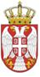 	Република СрбијаОСНОВНА ШКОЛА „КРАЉ ПЕТАР  I“        Ниш, Војводе Путника бр. 1Број: 610-____/68-2-2022-04        20. 6. 2022 годинеИ З В О Диз записника са 68.  телефонске седнице,Школског одбора  ОШ »Краљ Петар I« у Нишу,одржане дана 20. 6. 2022. године	.ОДЛУКЕ	1. Донета Одлука о  доношењу Предлога финансијског плана.								записничар								Лидија Цветковић